Социальный педагог: Патрахина Екатерина Алексеевна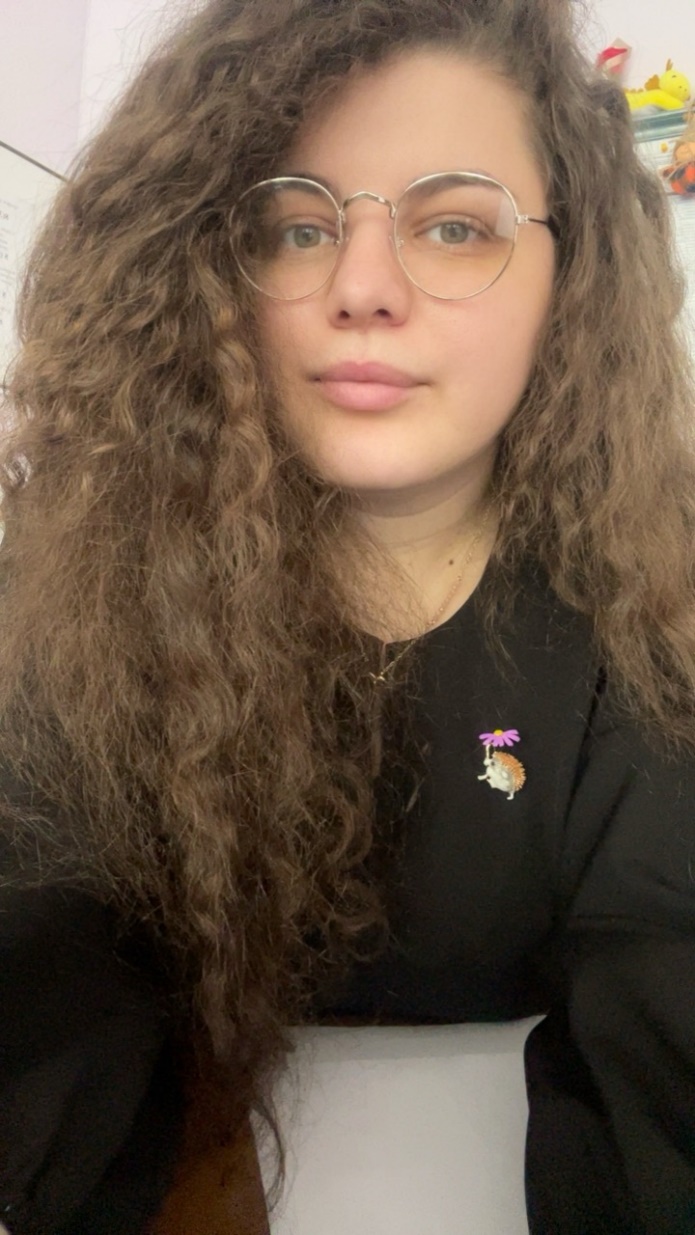 Образование: Среднее профессиональноеГрафик работы: понедельник - пятница 8:30-16:30